                                                                                25.06.2020      259-01-03-255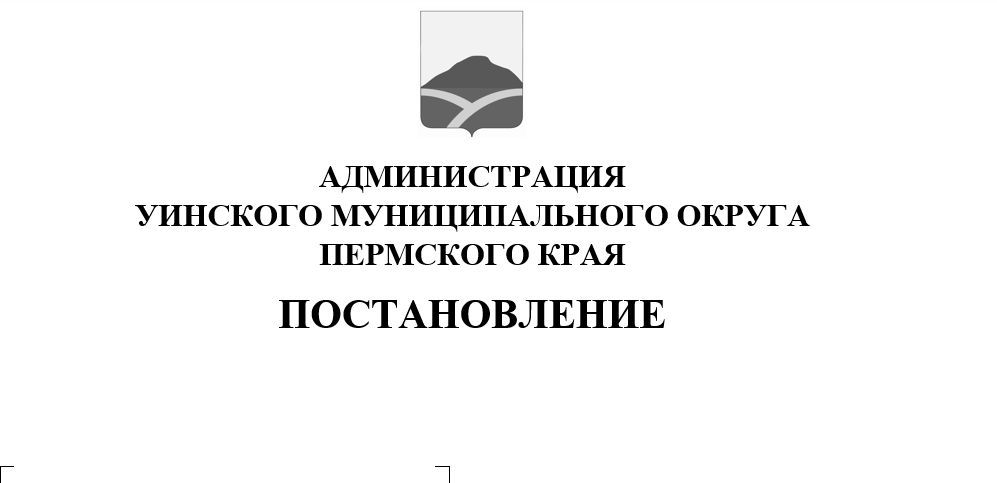 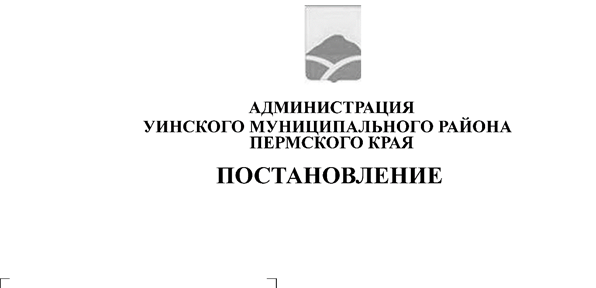           В соответствии с Федеральным законом от 06.10.2003 № 131-ФЗ «Об общих принципах организации местного самоуправления в Российской Федерации», Правилами благоустройства территории Уинского муниципального округа Пермского края, утвержденными решением Думы Уинского муниципального округа от 26.03.2020 № 95, Уставом Уинского муниципального округа Пермского края, в целях урегулирования вопросов создания условий для массового отдыха и организации обустройства мест массового отдыха населения на территории Уинского муниципального округа Пермского края, администрация Уинского муниципального округа Пермского края ПОСТАНОВЛЯЕТ: 1. Утвердить Положение о создании условий для массового отдыха жителей Уинского муниципального округа Пермского края и организации обустройства мест массового отдыха населения согласно приложению к настоящему постановлению. 2. Настоящее постановление вступает в силу со дня обнародования и подлежит размещению на сайте администрации Уинского муниципального округа Пермского края и в сети «Интернет». 3. Контроль над исполнением постановления возложить на начальникамуниципального казенного учреждения «Управление по благоустройству Уинского муниципального округа Пермского края»  Хасанову Э.Г.Глава муниципального округа –глава администрации Уинского                                                       муниципального округа                                                                А.Н. Зелёнкин Приложениек постановлению администрацииУинского муниципального округа25.06.2020       259-01-03-255Положениео создании условий для массового отдыха жителей Уинского муниципального округа Пермского края и организации обустройства мест массового отдыха населения1. Общие положения1. Настоящее положение определяет обязательные для исполнения требования к созданию условий для массового отдыха жителей Уинского муниципального округа Пермского края, порядок организации обустройства мест массового отдыха населения. 2. Местом массового отдыха (далее – место отдыха) является участок территории, выделенный и закрепленный в соответствии с действующим законодательством, соответствующим образом обустроенный для интенсивного использования в целях рекреации, а также комплекс временных и постоянных сооружений, расположенных на этом участке и несущих функциональную нагрузку в качестве объектов и оборудования места отдыха. Места отдыха могут иметь водный объект или его часть, используемые или предназначенные для купания, спортивно-оздоровительных мероприятий и иных рекреационных целей.3. Под созданием условий для массового отдыха понимается система мер, проводимых органами местного самоуправления, направленных на удовлетворение потребностей населения Уинского муниципального округа Пермского края в спортивных, культурных, развлекательных мероприятиях, носящих массовый характер, а также организацию свободного времени жителей.4. В настоящем положении под организацией обустройства мест массового отдыха понимается комплекс благоустроительных, организационных, природоохранных и иных работ, направленных на организацию массового отдыха в пределах установленных территорий.5. Жители и гости Уинского муниципального округа Пермского края имеют право беспрепятственного посещения мест массового отдыха на территории Уинского муниципального округа Пермского края за исключением случаев, когда режим использования таких объектов на платной основе определен законодательством Российской Федерации, нормативно-правовыми актами субъекта Российской Федерации, актами органов местного самоуправления Уинского муниципального округа Пермского края.6. Население Уинского муниципального округа Пермского края может привлекаться к выполнению на добровольной основе работ (в том числе дежурств) по созданию условий для массового отдыха жителей Уинского муниципального округа Пермского края и организации обустройства мест массового отдыха населения.2. Создание и ликвидация мест отдыха1. Места массового отдыха формируются на землях общего пользования (парки, сады, скверы, бульвары и другие озелененные территории общего пользования).2. Места массового отдыха размещаются во взаимосвязи преимущественно с жилыми и общественно-деловыми зонами.3. На территории мест массового отдыха не допускается строительство новых и расширение действующих промышленных, коммунально-складских и других объектов, непосредственно не связанных с эксплуатацией объектов оздоровительного, рекреационного и природоохранного назначения.В числе разрешенных видов строительства допускаются объекты, связанные непосредственно с рекреационной деятельностью (пансионаты, кемпинги, базы отдыха, спортивные и игровые площадки и др.). Допускается размещать необходимые инженерные сооружения. Вблизи мест рекреации по возможности должно быть предусмотрено устройство автостоянок личного транспорта, площадь которых должна соответствовать нормативным требованиям.Использование территории природного комплекса под места отдыха определяется проектными материалами с оценкой воздействия на окружающую среду и предложением мероприятий по сохранению и восстановлению природной составляющей ландшафта на территории места отдыха.При организации мест отдыха населения должны предусматриваться и проводиться мероприятия по сохранению среды обитания объектов животного мира и условий их размножения, отдыха и путей миграции, а также по обеспечению неприкосновенности защитных участков территорий и акваторий.Обустройство территории мест массового отдыха осуществляется в соответствии с Правилами землепользования и застройки и Правилами благоустройства территории Уинского муниципального округа Пермского края.7. Муниципальные общественные места массового отдыха населения на территории Уинского муниципального округа Пермского края закрепляются за муниципальными учреждениями и предприятиями распоряжением администрации Уинского муниципального округа Пермского края.8. Решение о создании новых мест отдыха принимается на основании представления заинтересованных лиц, в котором определяется возможность, допустимость и целесообразность той или иной территории в качестве зоны отдыха. Новое общественное место и место для массового отдыха жителей Уинского муниципального округа Пермского края принимается в эксплуатацию комиссией, состав которой утверждается распоряжением администрации Уинского муниципального округа Пермского края.9. Основанием для отказа в создании места для массового отдыха жителей Уинского муниципального округа Пермского края или прекращения деятельности в существующем месте для массового отдыха жителей является невозможность использования той или иной территории в качестве места массового отдыха жителей или принятого решения о необходимости использования территории места для массового отдыха жителей для других целей.10. Установка малых архитектурных форм, арт-объектов, детских игровых и спортивных оборудований на землях общего пользования осуществляется по согласованию с администрацией Уинского муниципального округа Пермского края, самовольно установленные объекты подлежат демонтажу.3. Содержание мест массового отдыха1. МКУ «Управление по благоустройству Уинского муниципального округа Пермского края» организовывает мероприятия по содержанию мест массового отдыха, расположенных на землях общего пользования и земельных участках, находящихся в муниципальной собственности Уинского муниципального округа Пермского края: - установка, реконструкция, восстановление и ремонт объектов, расположенных в местах массового отдыха;- освещение территории мест массового отдыха;- озеленение мест массового отдыха и уход за насаждениями;  - проверка мест массового отдыха на их соответствие установленным государственным санитарным правилам и нормам; - проведение комплекса противоэпидемических мероприятий;- проведение производственного лабораторного контроля с выполнением санитарно-химических, бактериологических, санитарно-паразитических исследований почвы и воды в местах массового отдыха населения; - установка табличек с правилами поведения в местах массового отдыха;- организация сбора и вывоза бытовых отходов и мусора, установка урн и контейнеров для сбора мусора в местах массового отдыха населения; - оборудование туалетов в местах массового отдыха; - создание условий для организации торгового обслуживания населения в местах массового отдыха;- праздничное оформление;- осуществление иных необходимых мероприятий по поддержанию необходимого уровня санитарно-экологического благополучия, благоустройства и безопасности мест массового отдыха.   2. Содержание мест массового отдыха населения, расположенных на земельных участках, находящихся в собственности физических и юридических лиц, осуществляется собственниками (пользователями) данных земельных участков.   3. Содержание детских игровых и спортивных площадок, расположенных на придомовых территориях многоквартирных домов, осуществляется собственниками помещений многоквартирных домов (при непосредственном управлении), ТСЖ либо управляющей организацией, в случае включения данных площадок в состав общего имущества многоквартирного дома.   4. Содержание детских игровых площадок осуществляется согласно «ГОСТ Р 52301-2013. Национальный стандарт Российской Федерации. Оборудование и покрытия детских игровых площадок, Безопасность при эксплуатации. Общие требования» и «ГОСТ Р 52169-2012. Национальный стандарт Российской Федерации. Оборудование и покрытия детских игровых площадок. Безопасность конструкции и методы испытаний. Общие требования».4. Требования к рекреационному использованию	1. В местах отдыха допускаются следующие виды рекреационного использования: массовые гуляния, проведение детских праздников, спортивные игры, катание на лыжах и коньках, конный спорт и аттракционы.	2. В местах отдыха могут проводиться культурно-массовые и развлекательные мероприятия. Проведение культурно-массовых мероприятий осуществляется учреждениями культуры Уинского муниципального округа Пермского края.	3. Порядок организации предоставления услуг торговли, общественного питания и бытовых услуг в местах массового отдыха определяется нормативными актами Уинского муниципального округа Пермского края.5. Финансирование расходов по созданию, реконструкции, обустройству и эксплуатации мест отдыха	Финансирование расходов по созданию условий для массового отдыха жителей Уинского муниципального округа Пермского края и организации обустройства мест массового отдыха, расположенных на землях общего пользования и земельных участках, находящихся в муниципальной собственности Уинского муниципального округа Пермского края осуществляется за счет средств, утвержденных в бюджете Уинского муниципального округа Пермского края на эти цели на очередной финансовый год, а также с привлечением иных источников финансирования, предусмотренных действующим законодательством.